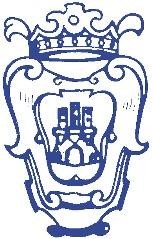 Comune di MinturnoQUIETANZA DI PAGAMENTO DELL’IMPOSTA DI SOGGIORNO – 2024 - art 6 comma 3 - (Articolo 6, Regolamento sull’imposta di soggiorno nella Città di Minturno)RECEIPT OF PAYMENT FOR THE ACCOMMODATION TAX(Art. 6 of the Regulation on the Accomodation Tax in the area City of Minturno)Denominazione Struttura/Alloggio – TimbroQuietanza n. 	/ 	Data  	Cognome e nome / Guest’s Surname and First Name(in caso di gruppo turistico o nucleo familiare indicare un nominativo diriferimento / in case of tourist or family group, please write the leader’s name)Imposta versata/Total amount to be paied€	, 	Si attesta che il contribuente ha versato l’imposta di soggiorno sopra indicata. L’importo sarà successivamente riversato al Comune di Minturno ai sensi dell’articolo 6 del relativo Regolamento. / We hereby certify that the guest has paid the Accommodation Tax as detailed in the above fields. The total amount will be later credited to Comune di Minturno according to Art.6 of the Regulation mentioned above.Si attesta che il sottoscritto __________________________________________ titolare dell’alloggio sopra citato ha optato per il pagamento forfettario previsto dall’art.4 comma3 del  Regolamento Comunale dell’Imposta di Soggiorno.Il gestore della struttura ricettiva (Timbro e firma)